１．ぶら下がり会見①（11：55～12：00）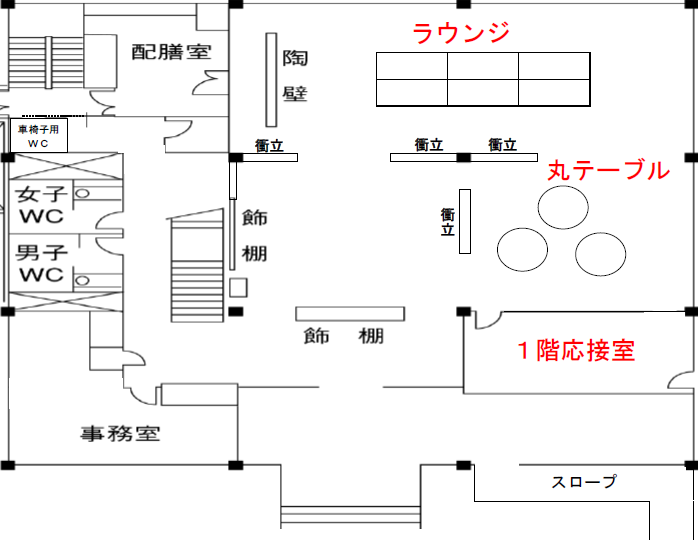 ２．ゴジカラ村（13：20～13：50）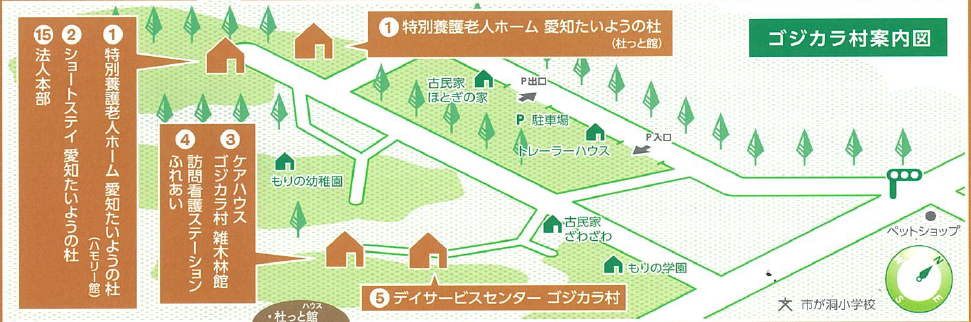 ３．サンセットウォーカーヒル（14：40～15：05）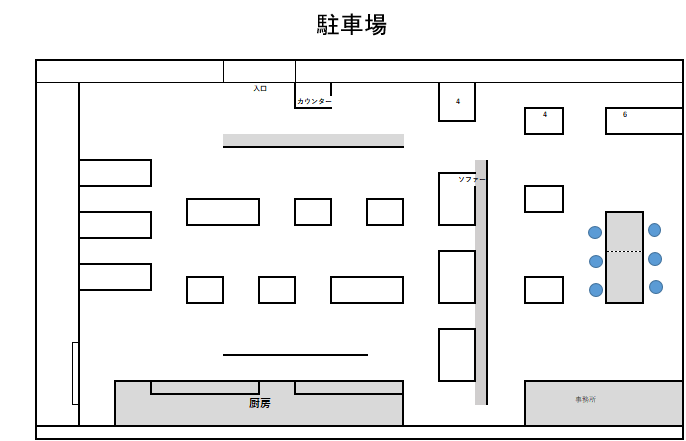 ４．FLIGHT OF DREAMS（15：25～15：55）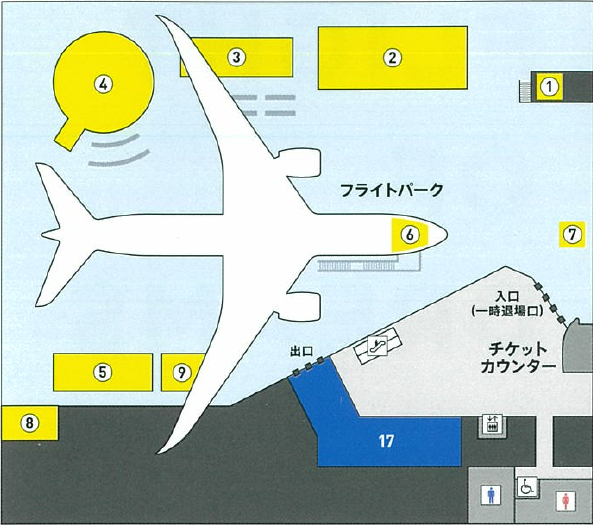 ５．愛知県国際展示場（Aichi Sky Expo）（16：00～16：40）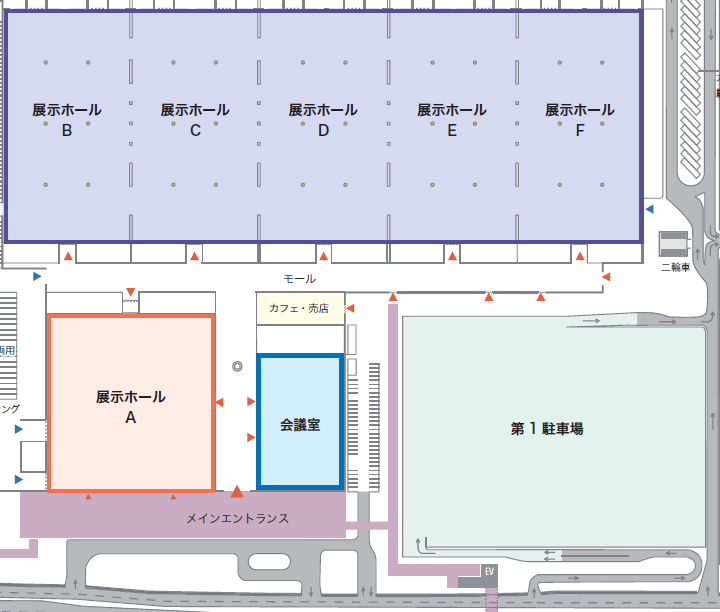 ６．ぶら下がり会見②（17：55～18：00）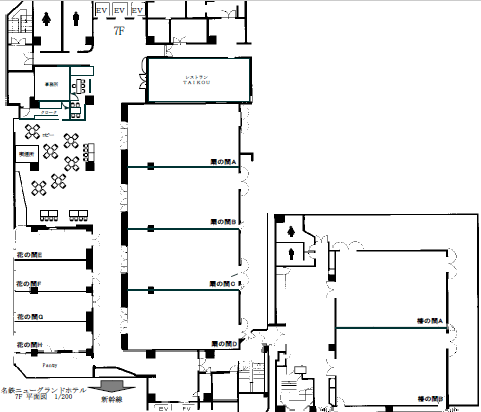 